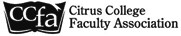 Representative Council Meeting Date:  May 20, 2020 	 	 	 	  	Zoom – 2:40 pm Call to Order- Terry Miles 	Meeting called to order at 2:45 by Terry Miles 	Minutes:  Approval of the minutes will be deferred to the next meeting. Jesus G. and Dave B. acknowledged reading the minutes. John F. was not comfortable making the motion as he did not read the minutes. Officer Reports President’s Report – Terry MilesKen GuttmanTerry read the card received from Ken’s wife, Marla. Terry also mentioned about sending flowers to Tom Gerfin’s famiy.2.  State BudgetTerry brought up the Where We Stand article and shared some highlights of the state budget. No enrollment growth. 330 million systemwide is being deferred to next year’s budget. 662 million will be 2021-2022. The Governor has removed the requirement that the District has a 50% rule. Hold Harmless provision extended two years. Paul had questions about the FON and hiring. Terry has heard the only hiring might be replacements. Brown says that some programs need to be taught by full time faculty. We are 7 positions above FON, so the likelihood that any noncritical hiring is very slim. Ryba brings up $1800 reduction of FTES (30% cut) from VP.			3, BOTTerry spoke to three BOT members. Joanne will be stepping down and endorse MaryAnn Lutz who is set to be her replacement and has her own money for running her campaign. Sue Keith will not be running for another term. Laura Bollinger’s name has come up as a replacement. Terry has heard that CCA president, Eric K. was also interested in running for this office. Terry is unsure if Pat will run again.4. Standing RulesWe passed a standing rule on an emergency MOU. We are discussing be standing rules at the next eBoard meeting. 5. WOO AwardsJesus is the local recipient award. Justina Terry read a short bio for Jesus. Justina did not win the statewide CCA award, but Terry also read a short statement. Stephanie will add these to the website. 6. Organizing TeamJesus and Terry are currently part of an organizing team recruited by Robin Devitt. They will assist the local with bargaining matters and asks for more volunteers if interested. Vice-President’s Report – Rafael Herrera  No report.Bargaining Chief Report – Dave Brown  The District has asked faculty to complete a training video and explains the golden rules of being an online instructor. The link to this will be in your department’s Canvas shells.  Article 5 was presented to the District on May 18. We are also broaching the topic of how labs can be done in a face to face manner while maintaining CDC recommended guidelines. Dave B., Dave R., and Senya are meeting to discuss the potential of a 100% online fall. We have an existing MOU that evaluation of full time faculty being deferred by one year. There are concerns for untenured faculty. The question is how evaluations will be done for faculty teaching online or remote when they are not “existing” online instructors. Anna asks if this might be something to discuss during bargaining. It is the intent of the CCFA to make this more robust. There is talk that some labs might be conducted in a face to face way in the summer and if that works, then that might be extended to fall. Matt says the Visual Arts department was advised to teach their courses “outside” in summer. Questions were asked about timeframe about whether fall will be remote/online and who will be coming back to campus. Matt shares that faculty who teach on campus need to track a restroom visits. In CTE, students must complete a daily intake questionnaire.Secretary’s Report – Stephanie Yee The website is finished and URL is live. Treasurer’s Report – Dave RybaWe have spent money on flowers. We also have 3 checks to be sent. EOY gifts: One option is to give a gift to those who are retiring and recognition to the tenurees. We will discuss in eBoard in June. Past President’s Report – Justina Rivadeneyra No reportSenate Liaison – John Fincher  No BP/AP updates and most recent senate eboard was cancelled.Standing Committee Reports Faculty members shall be polled annually to determine their committee preference.  The committee members should reflect the diversity of the CCFA membership.  	1. Contract Committee – Dave Brown	See Bargaining Chair report 2. Grievance Committee – Rafael HerreraA settlement was reached and checks will be distributed  3. Political Action Committee – John Fincher		Barbara Dickerson – speculation that she may want to move. There is a likelihood there may be three BOT candidates.           	 4. Benefits Committee– Terry MilesTerry would like to have a resource on our website about insurance benefits. He will be stepping down at the end of his presidency.   5. Newsletter Committee - Stephanie Yee  No Report 6. Membership Engagement Committee- Justina RivadeneyraNo Report7. Budget Committee-Dave RybaNo ReportAd Hoc Committee ReportsNoneVIII. Public ForumTerry introduces Denise Kaisler and asks how we as a local handle concerns as it relates to AP 7101.1. Questions will be held to the end. After Denise explained her case, Terry said the decision for support will be with eBoard members. Denise feels the District is out of compliance with numerous federal guidelines and policies. The District won’t follow its own rules regarding discrimination complaints. This is a problem nationwide. IX. Adjourn Terry passes the gavel to Dave Ryba.Meeting adjourned the meeting at 4:08 pm.OfficersTerry Miles, President (P)Rafael Herrera, Vice President (P)Stephanie Yee, Secretary (P)Dave Ryba, Treasurer (P)Included on Executive BoardDave Brown, Bargaining Chief (P)John Fincher, Senate Liaison (P)Jesus Gutierrez, At-Large Representative (P)Senya Lubisich, At-Large Representative(P)Paul Swatzel, At-Large Representative(P)Justina Rivadeneyra, Past President (A)RepresentativesBusiness/Accounting     (A) VacantMathematics                  (A) Steve OdrichHealth Sciences             (A) Noemi BarajasCareer/Technical           (A) Greg LippCounseling                    (A) Claudia CastilloVisual & Performing      (P) Matt JacksonArts      RepresentativesKinesiology                 (P) Steve HartmanLanguage Arts             (A) Elisabeth Garate                                     (P) Anna McGarryLibrary Science           (P) Elizabeth CookPhysical Sciences        (P) Badieh FarahaniSocial/Behavioral        (A) Gailynn WhiteSciences                       (A) Shelly Hahn                                     (P) Gerhard PetersNegotiations Team      (P) Stephanie YeeMember                       (P) Dave RybaGuests:  Sarah Bosler, Denise KaislerGuests:  Sarah Bosler, Denise Kaisler